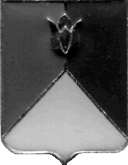 РОССИЙСКАЯ ФЕДЕРАЦИЯАДМИНИСТРАЦИЯ КУНАШАКСКОГО МУНИЦИПАЛЬНОГО РАЙОНА ЧЕЛЯБИНСКОЙ ОБЛАСТИПОСТАНОВЛЕНИЕ 20.12.2021 г. № 1760В целях  реализации   муниципальной  программы «Развитие   культуры Кунашакского  муниципального района на 2021-2023 годы»ПОСТАНОВЛЯЮ:1. Внести изменения в постановление Администрации Кунашакского муниципального района от 04.06.2021 г. № 747 «Об утверждении календарного  плана», изложив  приложения 1, 6-14 в новой  редакции.2. Расходы произвести за счет средств, предусмотренных Решением Собрания депутатов Кунашакского муниципального района от 25.12.2020 г. № 103 «О районном бюджете на 2021 год и плановый период 2022 и 2023 годов». 3. Организацию исполнения настоящего постановления возложить на исполняющего обязанности руководителя  МУ «Управление  культуры, молодежной политики и информации администрации Кунашакского муниципального района» Абдуллину Л.Ф.4. Контроль за  исполнением настоящего постановления  возложить на  заместителя  Главы  района по социальным вопросам Нажметдинову А.Т.Глава района                                                                                         С.Н.АминовО внесении изменений в постановление Администрации Кунашакского муниципального района от 04.06.2021 г. № 747   «Об утверждении календарного  плана» 